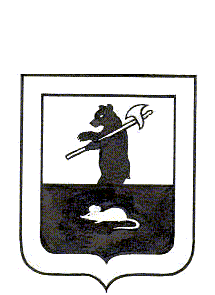 АДМИНИСТРАЦИЯ ГОРОДСКОГО ПОСЕЛЕНИЯ МЫШКИНПОСТАНОВЛЕНИЕг. Мышкин02.09.2019                                                                                                                     № 209О награждении победителей в конкурсена самый благоустроенный двор - «Лучший дворгорода Мышкин»         На основании постановления Администрации городского поселения Мышкин от 14.05.2019 № 101 «О проведении конкурса на самый благоустроенный двор - «Лучший двор города Мышкин», и руководствуясь протоколом конкурсной комиссии,ПОСТАНОВЛЯЕТ:      1.    Наградить победителей конкурса на самый благоустроенный двор - «Лучший двор города Мышкин»  грамотой Администрации городского поселения Мышкин:     1.1. В категории  «Образцовая территория (для жителей МКД)»:  - жителей дома № 88   по ул. Угличская: Васюнова  Галина Владимировна.     1.2. В категории  «Лучшее  цветочное оформление прилегающей территории»:   - жителей дома № 86   по ул. Угличская: Сипина Галина Сергеевна.     1.3. В категории  «Самый опрятный двор»:   - жителей дома № 1 по ул. Газовиков: Бойцова Галина Николаевна.      2. Контроль за исполнением настоящего постановления возложить на заместителя Главы Администрации  городского  поселения  Мышкин.     3.  Постановление вступает в силу с момента подписания.     4.   Опубликовать настоящее постановление в газете «Волжские зори» и разместить  на официальном сайте Администрации городского поселения Мышкин в информационно-телекоммуникационной  сети «Интернет».Глава городского поселения Мышкин                                                       Е.В. Петров